Összekötőkeretek ZVR 35Csomagolási egység: 1 darabVálaszték: C
Termékszám: 0093.0194Gyártó: MAICO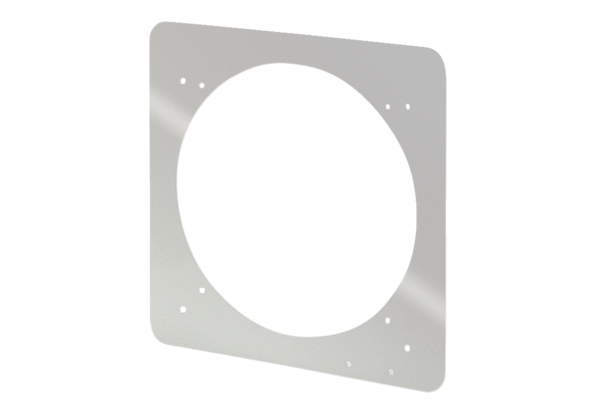 